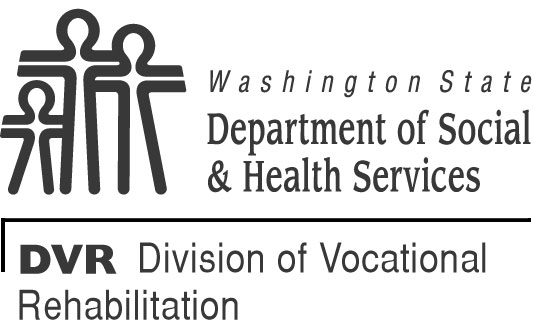 	STATE OF 	DEPARTMENT OF SOCIAL AND HEALTH SERVICES	DIVISION OF V OCATIONAL REHABILITATION	Customer Internship Program	Employer Expense Worksheet	STATE OF 	DEPARTMENT OF SOCIAL AND HEALTH SERVICES	DIVISION OF V OCATIONAL REHABILITATION	Customer Internship Program	Employer Expense Worksheet	STATE OF 	DEPARTMENT OF SOCIAL AND HEALTH SERVICES	DIVISION OF V OCATIONAL REHABILITATION	Customer Internship Program	Employer Expense Worksheet	STATE OF 	DEPARTMENT OF SOCIAL AND HEALTH SERVICES	DIVISION OF V OCATIONAL REHABILITATION	Customer Internship Program	Employer Expense Worksheet	STATE OF 	DEPARTMENT OF SOCIAL AND HEALTH SERVICES	DIVISION OF V OCATIONAL REHABILITATION	Customer Internship Program	Employer Expense Worksheet	STATE OF 	DEPARTMENT OF SOCIAL AND HEALTH SERVICES	DIVISION OF V OCATIONAL REHABILITATION	Customer Internship Program	Employer Expense Worksheet	STATE OF 	DEPARTMENT OF SOCIAL AND HEALTH SERVICES	DIVISION OF V OCATIONAL REHABILITATION	Customer Internship Program	Employer Expense WorksheetINTERN’S NAMEINTERN’S NAMEINTERN’S NAMEINTERN’S NAMEINTERN’S NAMEINTERNSHIP BEGIN DATEINTERNSHIP BEGIN DATEEND DATENUMBER OF EXPECTED WORK HOURS PER PAY PERIODNUMBER OF EXPECTED WORK HOURS PER PAY PERIODXHOURLY WAGEXXNUMBER OF PAY PERIODS IN INTERNSHIP PERIODTOTAL EXTIMATED WAGESX$     XXTotal estimated wages (from above)Total estimated wages (from above)Total estimated wages (from above)Total estimated wages (from above)Total estimated wages (from above)Total estimated wages (from above)Total estimated wages (from above)$	     Total estimated payroll expenses (taxes, workers compensation)Total estimated payroll expenses (taxes, workers compensation)Total estimated payroll expenses (taxes, workers compensation)Total estimated payroll expenses (taxes, workers compensation)Total estimated payroll expenses (taxes, workers compensation)Total estimated payroll expenses (taxes, workers compensation)Total estimated payroll expenses (taxes, workers compensation)$	     Other expense (describe):Other expense (describe):Other expense (describe):Other expense (describe):Other expense (describe):Other expense (describe):Other expense (describe):$	     Other expense (describe):Other expense (describe):Other expense (describe):Other expense (describe):Other expense (describe):Other expense (describe):Other expense (describe):$	     Other expense (describe):Other expense (describe):Other expense (describe):Other expense (describe):Other expense (describe):Other expense (describe):Other expense (describe):$	     Total employer expensesTotal employer expensesTotal employer expensesTotal employer expensesTotal employer expensesTotal employer expensesTotal employer expenses$	     EMPLOYER’S SIGNATURE	DATEEMPLOYER’S SIGNATURE	DATEEMPLOYER’S SIGNATURE	DATEEMPLOYER’S SIGNATURE	DATEEMPLOYER’S SIGNATURE	DATEEMPLOYER’S SIGNATURE	DATEEMPLOYER’S SIGNATURE	DATETELEPHONE NUMBER